ΑΝΑΚΟΙΝΩΝΕΙΣε εφαρμογή των ανωτέρω σχετικών που αφορούν στην υποχρεωτική διαδικασία σύνταξης τεχνικών προδιαγραφών και προτύπων για όλους τους δημόσιους φορείς υγείας, και ενόψει της σύνταξης τεχνικών προδιαγραφών για τα είδη «Καρδιακές Βαλβίδες» (CPV:33182220-7) του Νοσοκομείου, καλεί τους ενδιαφερόμενους προμηθευτές, επίσημους φορείς ή και ενώσεις αυτών να υποβάλουν τεχνικές προδιαγραφές και πρότυπα των προϊόντων ενδιαφέροντός τους, εντός αποκλειστικής προθεσμίας πέντε (5) ημερών, η οποία άρχεται από την επομένη της ανάρτησης της παρούσας ανακοίνωσης στην ιστοσελίδα του Νοσοκομείου (http://www.hippocratio.gr → Τμήμα Προμηθειών→ Δημόσια Διαβούλευση Τεχνικών Προδιαγραφών).Οι ενδιαφερόμενοι καλούνται όπως καταθέσουν τις προτάσεις τους στην ελληνική γλώσσα στο τμήμα Πρωτοκόλλου του νοσοκομείου σε έντυπη μορφή και μαγνητική μορφή(cd, dvd, usb, memory stick).Το σύνολο του υποβληθέντος υλικού θα παραδοθεί στην Επιτροπή Σύνταξης Τεχνικών Προδιαγραφών του Νοσοκομείου και ακολούθως, το τελικό σχέδιο της ανωτέρω επιτροπής θα τεθεί σε δημόσια διαβούλευση.Το παρόν θα αναρτηθεί στην ιστοσελίδα του Νοσοκομείου.ΕλληνικήΔημοκρατίαΕλληνικήΔημοκρατίαΕλληνικήΔημοκρατία        1η Υ.ΠΕ. Αττικής        1η Υ.ΠΕ. Αττικής        1η Υ.ΠΕ. ΑττικήςΓενικοΝοσοκομειοΑθηνων «Ιπποκρατειο»ΓενικοΝοσοκομειοΑθηνων «Ιπποκρατειο»ΓενικοΝοσοκομειοΑθηνων «Ιπποκρατειο»Διοικητικη-ΟικονομικηΥπηρεσιαΥποδιευθυνσηΟικονομικουΤμημαΠρομηθειωνΔιοικητικη-ΟικονομικηΥπηρεσιαΥποδιευθυνσηΟικονομικουΤμημαΠρομηθειωνΔιοικητικη-ΟικονομικηΥπηρεσιαΥποδιευθυνσηΟικονομικουΤμημαΠρομηθειωνΤαχ. Δ/νση:Βασ. Σοφίας 114Βασ. Σοφίας 114Αθήνα, Τ.Κ.:115 27115 27ΑΠ: 2528/17.02.2017Πληροφορίες:Τσιγγούνη Α.Τσιγγούνη Α.Τηλέφωνο: 213 208 8474213 208 8474Φαξ: 213 208 8716Email:tsingounia@hippocratio.grΘΕΜΑ: Υποβολή τεχνικών προδιαγραφών και προτύπων για τα είδη «Καρδιακές Βαλβίδες» (CPV: 33182220-7)Έχοντας υπόψη:Το ν.3580/2007 (ΦΕΚ 134/τ.Α’/18.06.07) «Προμήθειες Φορέων εποπτευόμενων από το Υπουργείο Υγείας και Κοινωνικής Αλληλεγγύης και άλλες διατάξεις » όπως ισχύει.Το ν.3329/2005 (ΦΕΚ 81/Α/04.04.2005) «Εθνικό σύστημα Υγείας και κοινωνικής Αλληλεγγύης και λοιπές διατάξεις» όπως ισχύει.Την υπ. αρ. 29/09.12.2016 (Θέμα:2ο ) Απόφαση του ΔΣ του Νοσοκομείου σχετικά με «Έγκριση διενέργειας Διαγωνισμών στο πλαίσιο εκτέλεσης του ΠΠΥΥ 2015».Την υπ. αρ. 4963/05.10.2016 Απόφαση της Επιτροπής Προμηθειών Υγείας σχετικά με τις «Προμήθειες από τους φορείς της παραγράφου 1 του άρθρου 9 του ν. 3580/2007- Καθορισμός ΚΑΑ».Την υπ.αρ.17932/19.12.2016 Απόφαση Συγκρότησης Επιτροπής Κατάρτισης Τεχνικών Προδιαγραφών και Προτύπων.Το υπ. αρ. 1161/26.01.2017 έγγραφο σχετικά με την «Κατάρτιση των σχετικών Προδιαγραφών».Το υπ. αρ. 2343/14.02.17 έγγραφο  της Επιτροπής Κατάρτισης τεχνικών προδιαγραφών σχετικά με την προσκόμιση κάθε νεότερου υλικού (Καρδιακές Βαλβίδες) ώστε να επιτευχθεί η κατάρτιση αυτών των προδιαγραφών.  ΘΕΜΑ: Υποβολή τεχνικών προδιαγραφών και προτύπων για τα είδη «Καρδιακές Βαλβίδες» (CPV: 33182220-7)Έχοντας υπόψη:Το ν.3580/2007 (ΦΕΚ 134/τ.Α’/18.06.07) «Προμήθειες Φορέων εποπτευόμενων από το Υπουργείο Υγείας και Κοινωνικής Αλληλεγγύης και άλλες διατάξεις » όπως ισχύει.Το ν.3329/2005 (ΦΕΚ 81/Α/04.04.2005) «Εθνικό σύστημα Υγείας και κοινωνικής Αλληλεγγύης και λοιπές διατάξεις» όπως ισχύει.Την υπ. αρ. 29/09.12.2016 (Θέμα:2ο ) Απόφαση του ΔΣ του Νοσοκομείου σχετικά με «Έγκριση διενέργειας Διαγωνισμών στο πλαίσιο εκτέλεσης του ΠΠΥΥ 2015».Την υπ. αρ. 4963/05.10.2016 Απόφαση της Επιτροπής Προμηθειών Υγείας σχετικά με τις «Προμήθειες από τους φορείς της παραγράφου 1 του άρθρου 9 του ν. 3580/2007- Καθορισμός ΚΑΑ».Την υπ.αρ.17932/19.12.2016 Απόφαση Συγκρότησης Επιτροπής Κατάρτισης Τεχνικών Προδιαγραφών και Προτύπων.Το υπ. αρ. 1161/26.01.2017 έγγραφο σχετικά με την «Κατάρτιση των σχετικών Προδιαγραφών».Το υπ. αρ. 2343/14.02.17 έγγραφο  της Επιτροπής Κατάρτισης τεχνικών προδιαγραφών σχετικά με την προσκόμιση κάθε νεότερου υλικού (Καρδιακές Βαλβίδες) ώστε να επιτευχθεί η κατάρτιση αυτών των προδιαγραφών.  ΘΕΜΑ: Υποβολή τεχνικών προδιαγραφών και προτύπων για τα είδη «Καρδιακές Βαλβίδες» (CPV: 33182220-7)Έχοντας υπόψη:Το ν.3580/2007 (ΦΕΚ 134/τ.Α’/18.06.07) «Προμήθειες Φορέων εποπτευόμενων από το Υπουργείο Υγείας και Κοινωνικής Αλληλεγγύης και άλλες διατάξεις » όπως ισχύει.Το ν.3329/2005 (ΦΕΚ 81/Α/04.04.2005) «Εθνικό σύστημα Υγείας και κοινωνικής Αλληλεγγύης και λοιπές διατάξεις» όπως ισχύει.Την υπ. αρ. 29/09.12.2016 (Θέμα:2ο ) Απόφαση του ΔΣ του Νοσοκομείου σχετικά με «Έγκριση διενέργειας Διαγωνισμών στο πλαίσιο εκτέλεσης του ΠΠΥΥ 2015».Την υπ. αρ. 4963/05.10.2016 Απόφαση της Επιτροπής Προμηθειών Υγείας σχετικά με τις «Προμήθειες από τους φορείς της παραγράφου 1 του άρθρου 9 του ν. 3580/2007- Καθορισμός ΚΑΑ».Την υπ.αρ.17932/19.12.2016 Απόφαση Συγκρότησης Επιτροπής Κατάρτισης Τεχνικών Προδιαγραφών και Προτύπων.Το υπ. αρ. 1161/26.01.2017 έγγραφο σχετικά με την «Κατάρτιση των σχετικών Προδιαγραφών».Το υπ. αρ. 2343/14.02.17 έγγραφο  της Επιτροπής Κατάρτισης τεχνικών προδιαγραφών σχετικά με την προσκόμιση κάθε νεότερου υλικού (Καρδιακές Βαλβίδες) ώστε να επιτευχθεί η κατάρτιση αυτών των προδιαγραφών.  ΘΕΜΑ: Υποβολή τεχνικών προδιαγραφών και προτύπων για τα είδη «Καρδιακές Βαλβίδες» (CPV: 33182220-7)Έχοντας υπόψη:Το ν.3580/2007 (ΦΕΚ 134/τ.Α’/18.06.07) «Προμήθειες Φορέων εποπτευόμενων από το Υπουργείο Υγείας και Κοινωνικής Αλληλεγγύης και άλλες διατάξεις » όπως ισχύει.Το ν.3329/2005 (ΦΕΚ 81/Α/04.04.2005) «Εθνικό σύστημα Υγείας και κοινωνικής Αλληλεγγύης και λοιπές διατάξεις» όπως ισχύει.Την υπ. αρ. 29/09.12.2016 (Θέμα:2ο ) Απόφαση του ΔΣ του Νοσοκομείου σχετικά με «Έγκριση διενέργειας Διαγωνισμών στο πλαίσιο εκτέλεσης του ΠΠΥΥ 2015».Την υπ. αρ. 4963/05.10.2016 Απόφαση της Επιτροπής Προμηθειών Υγείας σχετικά με τις «Προμήθειες από τους φορείς της παραγράφου 1 του άρθρου 9 του ν. 3580/2007- Καθορισμός ΚΑΑ».Την υπ.αρ.17932/19.12.2016 Απόφαση Συγκρότησης Επιτροπής Κατάρτισης Τεχνικών Προδιαγραφών και Προτύπων.Το υπ. αρ. 1161/26.01.2017 έγγραφο σχετικά με την «Κατάρτιση των σχετικών Προδιαγραφών».Το υπ. αρ. 2343/14.02.17 έγγραφο  της Επιτροπής Κατάρτισης τεχνικών προδιαγραφών σχετικά με την προσκόμιση κάθε νεότερου υλικού (Καρδιακές Βαλβίδες) ώστε να επιτευχθεί η κατάρτιση αυτών των προδιαγραφών.  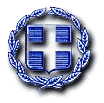 